APPLICATION FORM FOR THE COMPETITION FOR THE BEST MSc THESIS 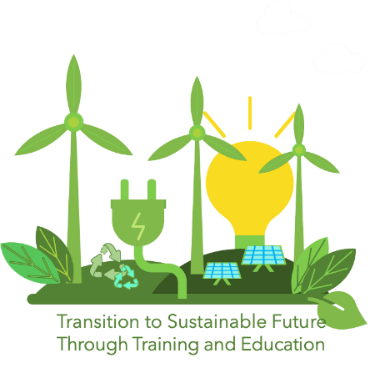 Project Title: TRANSITion to Sustainable Future Through Training and Education – TRANSIT The graduate students of master studies whose MSc theses were defended in the last academic year 2022/2023 and are related to renewable energy and/or sustainability are invited to participate in the competition for the best master (MSc) thesis, organised by TRANSIT project. If you are willing to participate in the competition, please complete, sign, and return this application form by email. Please include only the most important equations, methodologies, figures/tables and references. Please submit the completed application form in pdf format to the following e-mail address: info@fir.mtGeneral data Other relevant data Author’s statements:Please tick the appropriate boxes_____________________                     ______________                        __________Name of Participant                                Date                                               SignatureAuthor name and surnameTitle of MSc thesisUniversity (and faculty where applicable)Month and year of the defence of the thesisLink to the MSc thesis (if applicable)Gender of the authorSupervisor’s name and surnameSupervisor’s e-mail addressInnovative aspects of the matter presented in MSc thesis (max 200 words)Impact of the MSc thesis. Quantify or evaluate the impact of the solution to the identified problem/issue on the end users. (max 150 words)Public or private entities that support the MSc thesis (if applicable)Objectives: What is your core research question? List the objectives of your thesis. (max 150 words)Areas of your Investigation, e.g., literature review and research methods. List the major keywords you used for your literature searches. (150 words)What new data was collected, and what knowledge gaps have you identified? (200 words) I certify that all information provided in this application form is correct. I agree to take part in the competition for the best MSc thesis. I consent that my name, title of the theses, university and any photos taken can be announced/ published on TRANSIT project and EU platforms.